В соответствии с Федеральным законом «О государственном регулировании производства и оборота этилового спирта, алкогольной и спиртосодержащей продукции и об ограничении потребления (распития) алкогольной продукции», постановлением Правительства Российской Федерации от 27.12.2012 N 1425 «Об определении органами государственной власти субъектов Российской Федерации мест массового скопления граждан и мест нахождения источников повышенной опасности, в которых не допускается розничная продажа алкогольной продукции, а также определении органами местного самоуправления границ прилегающих территорий, на которых не допускается розничная продажа алкогольной продукции», Законами Санкт-Петербурга «Об организации местного самоуправления в Санкт-Петербурге» и «Об обороте алкогольной и спиртосодержащей продукции в Санкт-Петербурге» Муниципальный Совет внутригородского муниципального образования Санкт-Петербурга муниципального округа  Малая Охта  РЕШИЛ:1. Внести изменения и дополнения в решение Муниципального Совета от 20.04.2015 №14 «Об определении границ прилегающих территорий, на которых не допускается розничная продажа алкогольной продукции во внутригородском муниципальном образовании Санкт-Петербурга муниципальный округ Малая Охта» (далее – решение), а именно:1.1. изложить пункт 7 решения в следующей редакции:«7. Утвердить схемы границ прилегающих территорий для организаций и объектов, указанных в пункте 1 настоящего решения, согласно приложений №№ 1 – 21.».1.2. дополнить решение приложениями №№ 1 – 21 в соответствии с приложением к настоящему решению.2. Настоящее решение вступает в силу со дня его официального опубликования (обнародования).Глава муниципального образования муниципальный округ Малая Охта                                               Д.И. Монахов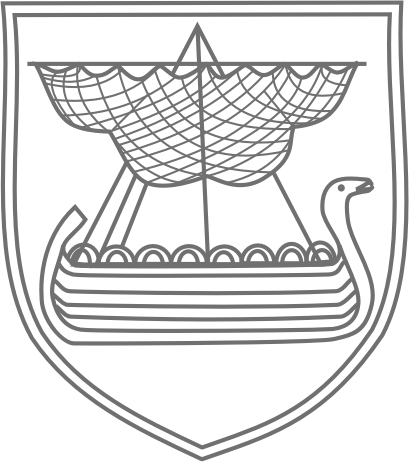 ВНУТРИГОРОДСКОЕ МУНИЦИПАЛЬНОЕ ОБРАЗОВАНИЕ САНКТ-ПЕТЕРБУРГА МУНИЦИПАЛЬНЫЙ ОКРУГ МАЛАЯ ОХТАМУНИЦИПАЛЬНЫЙ СОВЕТРЕШЕНИЕ14.09.2015                                                                                                №31┌ О внесении изменений и дополнений в решение Муниципального Совета внутригородского муниципального образования Санкт-Петербурга муниципальный округ  Малая Охтаот 20.04.2015 №14 «Об определении границ прилегающих территорий, на которых не допускается розничная продажа алкогольной продукции во внутригородском муниципальном образовании Санкт-Петербурга муниципальном округе Малая Охта»┘